Rosemary Plant - Common Rosemary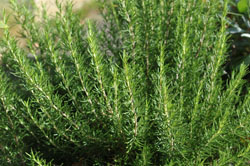 Rosmarinus officinalis Recognised to be an excellent attractant and nectar source for bees and other beneficial insects.Hardy.Evergreen perennial.Prefers a warm, well drained sunny position.Doesn't like cold winds.Likes a lime soil (this can be added with egg shells or wood ash).Reaches 6 feet (2 metres) tall.Flowers January - December with blue/violet coloured flowers.If it gets messy, cut back after flowering, but do not cut into old wood otherwise it may die.If planting a hedge, we recommend planting approx 12" (30 cm) apart.Avoid planting in close proximity to Sage. Rosemary and Sage do not 'get on' and the Sage will at best struggle, at worst die off!Culinary Uses.Can be used to flavour stews and particular lamb.Can be used to flavour potatoes and herb butter.Soaked in water the stems can be used as skews.Can be sprinkled into salad.Flowers are edible.Medicinal Uses.Can be used to treat rheumatism and circulations problems.Can ease systems of gout.Can aid fat digestion.Can stimulate and tone skin.Can relieve tiredness, nervous exhaustion and headaches.Can increase alertness.Can relieve water retention.Can stimulate your liver, leading to faster processing of toxins.Helps to cleanse your skin and dry itchy scalps.Has anti-bacterial properties.Other Uses.Used in pot pourri and herb pillows.Moth and insect repellent.